Предлоги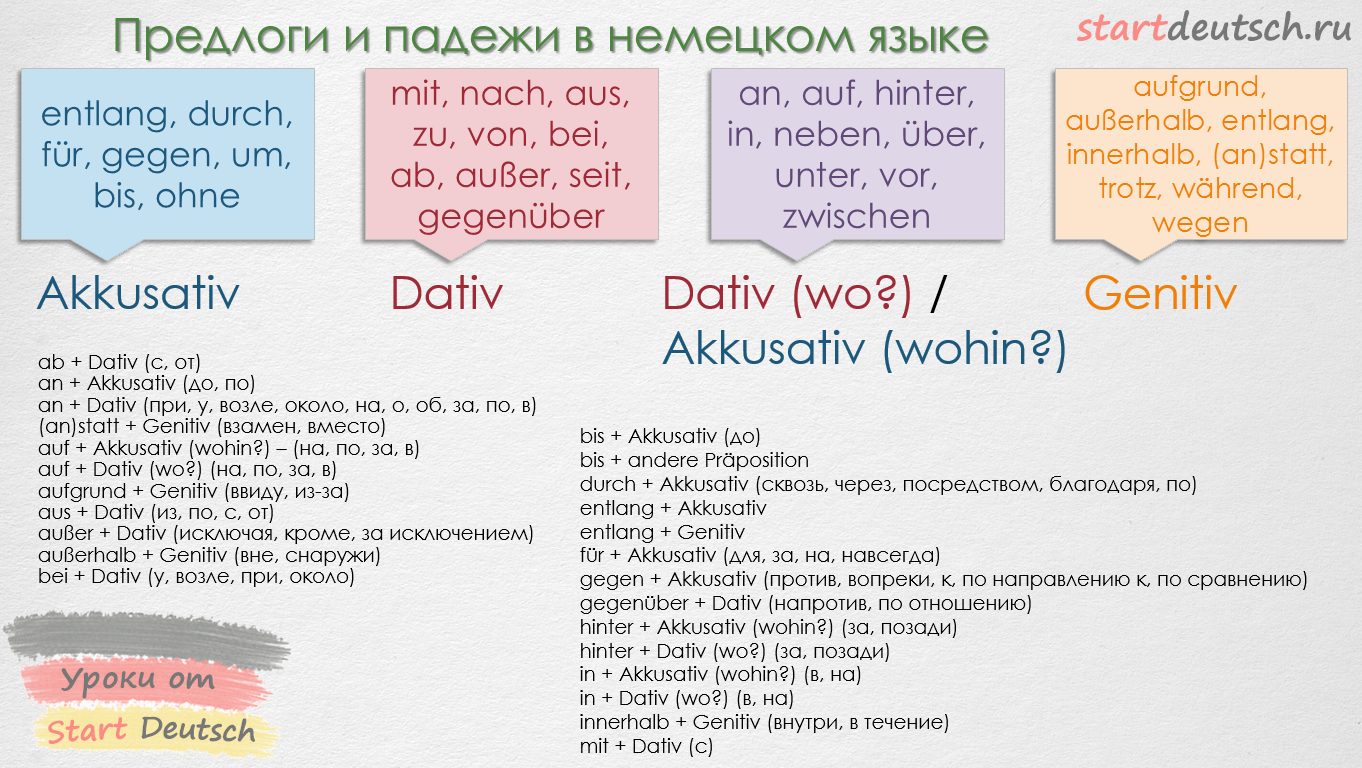 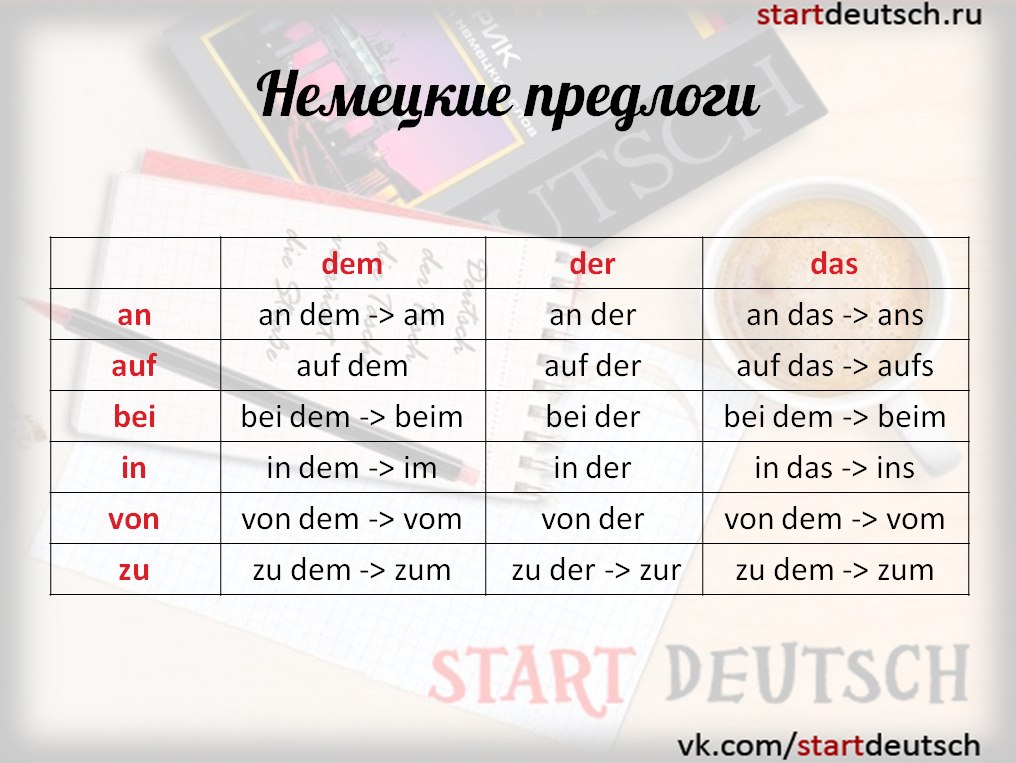 Числительное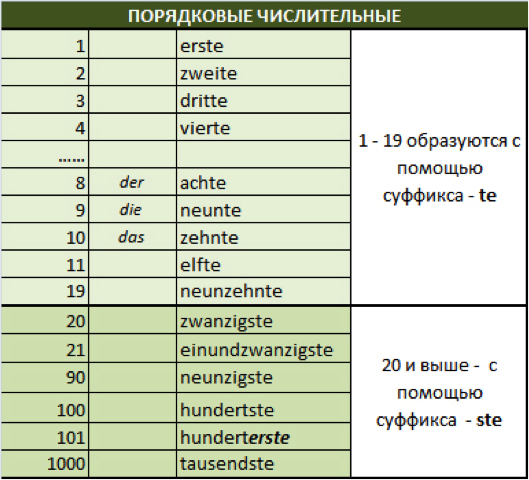 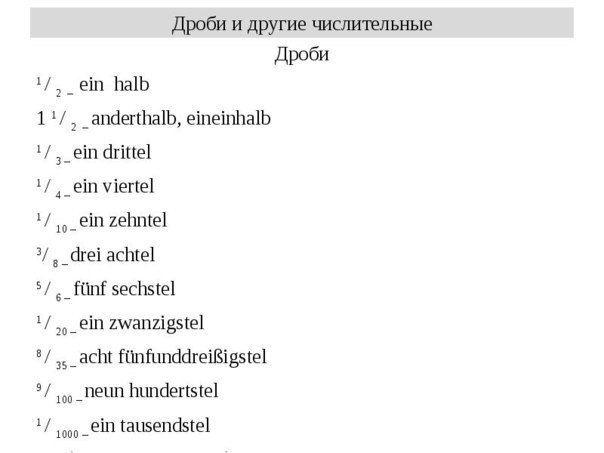 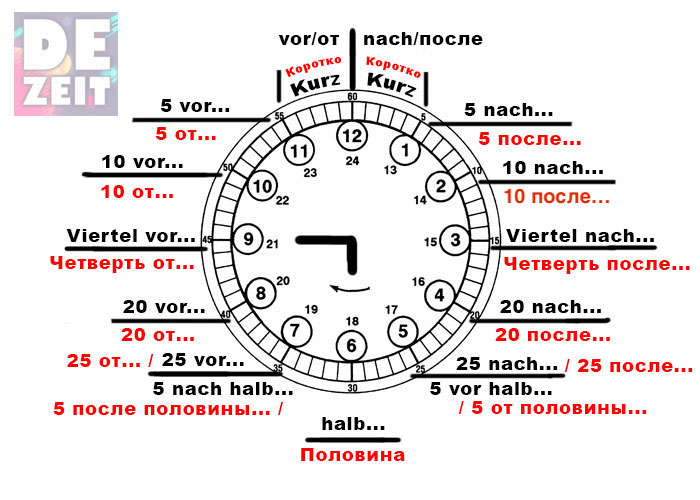 Повелительное наклонение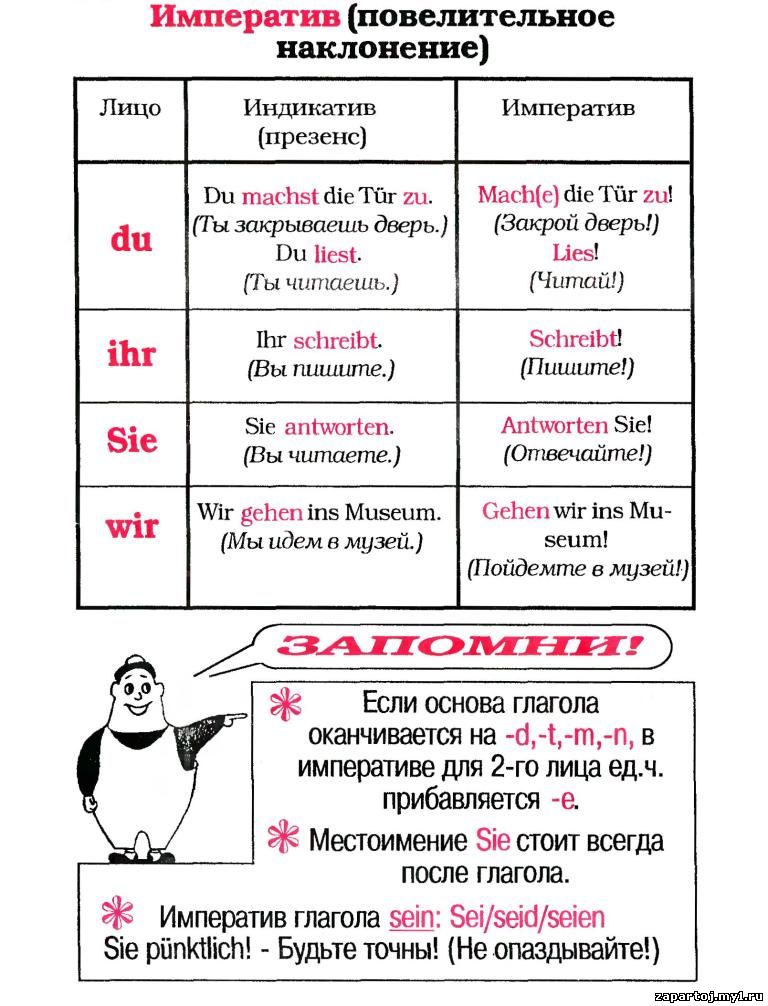 От 0 до 9От 10 до 19От 20 до 29Десятки0 – null10 – zehn20 – zwanzig10 – zehn1 – eins11 – elf21 – einundzwanzig (1 и 20)20 – zwanzig2 – zwei12 – zwölf22 – zweiundzwanzig (2 и 20)30 – dreißig3 – drei13 – dreizehn (3,10)23 – dreiundzwanzig (3 и 20)40 – vierzig4 – vier14 – vierzehn (4,10)24 – vierundzwanzig50 – fünfzig5 – fünf15 – fünfzehn (5,10)25 – fünfundzwanzig60 – sechzig6 – sechs16 – sechzehn26 – sechsundzwanzig70 – siebzig7 – sieben17 – siebzehn27 – siebenundzwanzig80 – achtzig8 – acht18 – achtzehn28 – achtundzwanzig90 – neunzig9 – neun19 – neunzehn29 – neunundzwanzig100 – hundert